Crna Gora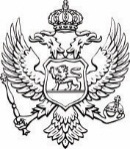 Ministarstvo unutrašnjih poslova 						Bulevar Sv. Petra Cetinjskog 22,81000 Podgorica, Crna Gora tel: +382 20 241 590 fax: +382 20 246 779 www.mup.gov.meBr:   01-082/20-11968                                                                                                        jul 2020. g.U skladu sa članom 3 Uredbe o izboru predstavnika nevladinih organizacija u radna tijela organa državne uprave i sprovođenju javne rasprave u pripremi zakona i strategija (“Službeni list CG” 41/2018), Ministarstvo unutrašnjih poslova objavljujeJAVNI POZIVza predlaganje predstavnika/ce nevladinih organizacija za člana/članicu  Koordinacionog tijela za praćenje implementacije Strategije za borbu protiv trgovine ljudima 2019-2024. godineMinistar unutrašnjih poslova rješenjem br 01-050/19-29937/2 od 19.09.2019. formirao je Koordinaciono tijelo za praćenje implementacije Strategije za borbu protiv trgovine ljudima 2019-2024. godine. U sastav ovog radnog tijela su predstavnici 15 državnih institucija i jedne NVO. Zadaci Koordinacionog tijela su da:prati sprovođenje Strategije za borbu protiv trgovine ljudima i pojedinačnih akcionih planova za njenu implementaciju; vrši monitoring, koordinaciju rada i unaprijeđuje aktivnosti nadležnih institucija u sprovođenju Strategije za borbu protiv trgovine ljudima; predlaže mjere za usklađivanje zakonodavnog i administrativnog okvira u cilju unapređenja rezultata koji se postižu na ovom planu; radi na unapređenju saradnje sa privatnim sektorom u oblasti borbe protiv trgovine ljudima; utvrđuje rokove i dinamiku  realizacije konkretnih ciljeva, mjera i aktivnosti;sačinjava pojedinačne akcione planove za realizaciju Strategije; izvještava Vladu Crne Gore najmanje jednom godišnje.Strategijom za borbu protiv trgovine ljudima predviđeno je, između ostalog, i razvijanje posebnih oblika preventivnih aktivnosti usmjerenih na predstavnike romske i egipćanske populacije u smislu jačanja njihove otpornosti na sve pojavne oblike trgovine ljudima sa posebnim akcentom na sklapanje nedozvoljenog braka i prosjačenje djece. Uzimajući u obzir i preporuke brojnih međunarodnih partnera o potrebi uključivanja predstavnika RE populacije u procese donošenja odluka koje se tiču adekvatne zaštite ovih kategorija lica, u skladu sa stavom III Rješenja o formiranju Koordinacionog tijela kojim je predviđeno da se „u rad Koordinacionog tijela mogu se angažovati i druga lica u pojednim oblastima od značaja za realizaciju zadataka komisije, kao i stručnjake izvan organa državne uprave”, pored već jednog predstavnika NVO koji je član ovog radnog tijela, Ministarstvo unutrašnjih poslova raspisuje Javni poziv za predlaganje još jednog predstavnika NVO za člana/članicu  Koordinacionog tijela za praćenje implementacije Strategije za borbu protiv trgovine ljudima 2019-2024. godine.Broj predstavnika/ca nevladinih organizacija koji je predviđen ovim Javnim pozivom u radnom tijelu: jedan (1)Nevladina organizacija može predložiti samo jednog/u predstavnika/cu za članstvo u Koordinacionom tijelu.Kriterijumi za nevladinu organizaciju koja može da predloži svog predstavnika/cu za člana/cu  Koordinacionog tijela:da je upisana u registar nevladinih organizacija prije objavljivanja javnog poziva;da u statutu ima utvrđene djelatnosti i ciljeve u oblastima koje su u vezi sa pitanjem koje sagledava radno tijelo (prednost će imati one NVO koje u statutu imaju utvrđene djelatnosti u vezi sa uređenjem/unapređenjem položaja romske i egipćanske populacije);da se ne nalazi u registru kaznene evidencije;da je u prethodne tri godine, u vezi sa pitanjem koje sagledava radno tijelo, sprovela istraživanje, izradila dokument, organizovala skup ili realizovala projekat usmjeren na unapređenje stanja u određenoj oblasti;da je predala poreskom organu prijavu za prethodnu fiskalnu godinu;da više od polovine članova organa upravljanja nevladine organizacije nijesu članovi organa političkih partija, javni funkcioneri, rukovodeća lica ili državni službenici, odnosno namještenici;Kriterijumi koje treba da ispunjava predstavnik/ca nevladine organizacije za člana/cu  Kooridnacionog tijela:da ima prebivalište u Crnoj Gori;da ima iskustvo u oblasti na koju se odnosi pitanje koje sagledava radno tijelo, pri čemu će prednost imati oni kandidati koji imaju iskustva u radu sa predstavnicima romske i egipćanske populacije;nije član organa političke partije, javni funkcioner, državni službenik, odnosno namještenik.Nevladina organizacija dužna je da, uz propisani obrazac za predlaganje predstavnika/ce nevladine organizacije za člana/cu Koordinaciong tijela dostavi i sledeću dokumentaciju:dokaz da je nevladina organizacija upisana u registar nevladinih organizacija  (fotokopiju);fotokopiju statuta nevladine organizacije;dokaz da je u prethodne tri  godine, u vezi sa pitanjem koje sagledava radno tijelo, sprovela istraživanje, izradila dokument, organizovala skup ili realizovala projekat usmjeren na unapređenje stanja u određenoj oblasti, potpisan od strane lica ovlašćenog za zastupanje i potvrđen pečatom nevladine organizacije;dokaz da je nevladina organizacija predala poreskom organu prijavu za prethodnu fiskalnu godinu (fotokopija bilansa stanja i uspjeha);izjavu lica ovlašćenog za zastupanje nevladine organizacije o tome da više od polovine članova organa upravljanja nevladine organizacije nijesu članovi organa političkih partija, javni funkcioneri, rukovodeća lica ili državni službenici, odnosno namještenici;fotokopiju lične karte ili druge javne isprave na osnovu koje se utvrđuje identitet predstavnika nevladine organizacije u radnom tijelu;biografiju predstavnika nevladine organizacije u radnom tijelu;dokaz o iskustvu predstavnika nevladine organizacije u oblasti na koju se odnosi pitanje koje sagledava radno tijelo (stručni rad, sertifikat ili drugi dokument);izjavu predstavnika nevladine organizacije u radnom tijelu da nije član organa političke partije, javni funkcioner, rukovodeće lice ili državni službenik, odnosno namještenik;izjavu predstavnika nevladine organizacije da prihvata da ga ta nevladina organizacija predloži kao svog predstavnika u radnom tijelu.Rok za podnošenje predloga je deset (10) dana od dana objavljivanja javnog poziva.Predlaganje predstavnika/ce nevladine organizacije vrši se na Obrascu 2 propisanom Uredbom o izboru predstavnika nevladinih organizacija u radna tijela organa državne uprave i sprovođenju javne rasprave u pripremi zakona i strategija. Obrazac za predlaganje predstavnika/ce nevladine organizacije  sa dokumentacijom  propisanom ovim pozivom, dostavlja se isključivo poštom  na adresu:
Ministarstvo unutrašnjih poslovaOdjeljenje za borbu protiv trgovine ljudima
Bulevar Svetog Petra Cetinjskog br. 2281 000 Podgorica
sa napomenom „Predlaganje predstavnika/ce nevladinih organizacija za člana/članicu  Koordinaciong tijela za praćenje implementacije Strategije za borbu protiv trgovine ljudima 2019-2024. godine”
Prijedlog kandidata/tkinje za člana/icu Koordinacionog tijela biće razmatran samo ako je dostavljen blagovremeno na propisanom obrascu uz svu potrebnu dokumentaciju. Ministarstvo unutrašnjih poslova će, u roku od sedam (7) dana od isteka roka iz ovog poziva, na svojoj internet stranici i portalu e-uprave objaviti listu predloženih predstavnika/ca nevladinih organizacija za člana/cu Koordinacionog tijela, sa nazivima nevladinih organizacija koje su ih predložile, a koje su ispunile uslove iz ovog poziva.Uz listu iz prethodnog stava, ministarstvo će objaviti i spisak nevladinih organizacija koje nijesu dostavile uredne i potpune predloge, odnosno koje nijesu ispunile kriterijume iz ovog poziva, ili su predložile predstavnika/cu koji/a ne ispunjava kriterijume iz ovog poziva.Ministar unutrašnjih poslova će, u roku od pet (5) dana od objave liste kandidata/kinja koji/e su predloženi/ne za člana/icu Koordinacionog tijela, izabrati onog/u kandidata/tkinju za  koga/ju je dostavljeno najviše predloga nevladinih organizacija.U slučaju da za dva ili više predstavnika/ca nevladinih organizacija, koji ispunjavaju uslove ovog poziva, bude dostavljen jednak broj predloga nevladinih organizacija koje su ispunile uslove iz ovog poziva, izbor predstavnika/ce nevladinih organizacija koga će predložiti za imenovanje u Koordinacionom tijelu, vrši ministar unutrašnjih poslova.									       Mevludin Nuhodžić                                                                                                              MINISTARBroj:Podgorica, _____ 2020. godine                                                          